БАШҠОРТОСТАН РЕСПУБЛИКАҺЫ                                                   РЕСПУБЛИка БАШКОРТОСТАН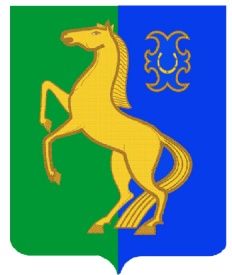 ЙƏРМƏКƏЙ районы                                                                     СОВЕТ сельского поселениямуниципаль РАЙОНЫның                                                 Нижнеулу-елгинский  сельсовет     тҮбəнге олойылfа АУЫЛ СОВЕТЫ                                                 МУНИЦИПАЛЬНОГО РАЙОНА     ауыл БИЛƏмƏҺе  хакимиƏте                                                                   ЕРМЕКЕЕВСКий РАЙОН      452196, Түбǝнге Олойылға, Йǝштǝр урамы,10                                          452196, с. Нижнеулу-Елга, ул. Молодежная,10              Тел. (34741) 2-53-15, факс (34741) 2-53-15                                            Тел. (34741) 2-53-15, факс (34741) 2-53-15ҠАРАР                                                                  № 24/10                                                         РЕШЕНИЕ21 июнь 2018 й.                                                                                                         21 июня 2018 г.О назначении  публичных слушаний по проекту «О внесении изменений в решение Совета  сельского поселения от 15.12.2016 г.  №  96  «Об утверждении  Правил землепользования и застройки сельского поселения Нижнеулу-Елгинский сельсовет муниципального района Ермекеевский район Республики Башкортостан».          В соответствии со ст. 33 Градостроительного кодекса Российской Федерации, ст. 11 Устава сельского поселения Нижнеулу-Елгинский сельсовет муниципального района Ермекеевский  район Республики Башкортостан,  п. 1.1.  Положения о порядке проведения публичных слушаний в сельском поселении Нижнеулу-Елгинский сельсовет муниципального района Ермекеевский район Республики Башкортостан, утвержденного решением Совета сельского поселения Нижнеулу-Елгинский сельсовет муниципального района Ермекеевский район Республики Башкортостан № 24/4 от 21 июня   2018 года, с целью выявления и учета мнения населения в сельском поселении  Нижнеулу-Елгинский сельсовет муниципального района Ермекеевский район Республики Башкортостан (далее - муниципальное образование) по проектам муниципальных правовых актов по вопросам местного значения и обеспечения непосредственного участия населения в осуществлении местного самоуправления, Совет  сельского поселения Нижнеулу-Елгинский сельсовет  муниципального района Ермекеевский район Республики Башкортостан РЕШИЛ:          1. Утвердить  проект  решения  «О  внесении   изменений   в решение Совета  сельского поселения Нижнеулу-Елгинский сельсовет  муниципального района Ермекеевский район Республики Башкортостан от 15.12.2016 г.  №  96  «Об утверждении  Правил землепользования и застройки сельского поселения Нижнеулу-Елгинский сельсовет муниципального района Ермекеевский район Республики Башкортостан».           2. Вынести  проект решения  «О  внесении   изменений   в решение Совета  сельского поселения Нижнеулу-Елгинский сельсовет  муниципального района Ермекеевский район Республики Башкортостан от 15.12.2016 г.  №  96  «Об утверждении  Правил землепользования и застройки сельского поселения Нижнеулу-Елгинский сельсовет муниципального района Ермекеевский район Республики Башкортостан»  на  публичные  слушания,  которые  назначить  на  23  июля 2018 года  в 15,00 часов  по адресу: 452196, РБ,  Ермекеевский  район,  с.Нижнеулу-Елга,  ул.Молодежная, д.10, МФСК.         3. Утвердить следующий состав комиссии по подготовке и проведению публичных слушаний по обсуждению  проекта решения  «О  внесении   изменений   в решение Совета  сельского поселения Нижнеулу-Елгинский сельсовет  муниципального района Ермекеевский район Республики Башкортостан от 15.12.2016 г.  №  96  «Об утверждении  Правил землепользования и застройки сельского поселения Нижнеулу-Елгинский сельсовет муниципального района Ермекеевский район Республики Башкортостан»:         - Зарянова О.В. – глава сельского поселения Нижнеулу-Елгинский сельсовет муниципального района Ермекеевский район Республики Башкортостан -  председатель Комиссии по публичным слушаниям;         - Дмитриев А.О. –  управляющий делами администрации сельского поселения Нижнеулу-Елгинский сельсовет муниципального района Ермекеевский район Республики Башкортостан – секретарь  Комиссии по публичным слушаниям;          - Ибатуллина  Наталья Николаевна – депутат сельского поселения Нижнеулу-Елгинский сельсовет муниципального района Ермекеевский район Республики Башкортостан  -  член  Комиссии по публичным слушаниям.;          - Васильева  Ирина  Александровна - депутат сельского поселения Нижнеулу-Елгинский сельсовет муниципального района Ермекеевский район Республики Башкортостан  -  член  Комиссии по публичным слушаниям;           -  Андреев  Владимир  Ильич -  депутат сельского поселения Нижнеулу-Елгинский сельсовет муниципального района Ермекеевский район Республики Башкортостан  -  член  Комиссии по публичным слушаниям.           4. Установить, что письменные предложения  жителей сельского поселения Нижнеулу-Елгинский  сельсовет муниципального района Ермекеевский район Республики Башкортостан по внесению изменений в «Правила землепользования и застройки   сельского поселения Нижнеулу-Елгинский сельсовет муниципального района Ермекеевский район Республики Башкортостан» направляются в Совет сельского поселения Нижнеулу-Елгинский  сельсовет муниципального района Ермекеевский район РБ (по адресу: с. Нижнеулу-Елга, ул.Молодежная, 10  в течении  20 календарных  дней  со дня  обнародования  настоящего  решения.          5.  Настоящее  решение Совета сельского поселения Нижнеулу-Елгинский  сельсовет муниципального района Ермекеевский район Республики Башкортостан разместить: - на официальном сайте сельского поселения Нижнеулу-Елгинский сельсовет муниципального района Ермекеевский район Республики Башкортостан  nuelga.ru;- на информационном стенде в  администрации сельского поселения Нижнеулу-Елгинский  сельсовет муниципального района Ермекеевский район Республики Башкортостан.          6. Контроль над исполнением настоящего решения возложить на постоянную комиссию по  бюджету, налогам, вопросам муниципальной собственности и земельным вопросам.Глава сельского поселенияНижнеулу-Елгинский сельсовет                                         О.В.Зарянова Приложение  № 1к решению Совета сельского   поселения  Нижнеулу-Елгинскийсельсовет  МР Ермекеевскийрайон Республики Башкортостанот 21 июня 2018 года  № 24-10Графикпроведения публичных слушаний по проекту   «О внесений изменений в правила землепользования и застройки сельского поселения Нижнеулу-Елгинский сельсовет муниципального района Ермекеевский район Республики Башкортостан»21.06.2018.. Провести заседание  Совета о назначении публичных слушаний по  Проекту  «О внесений изменений в  Правила землепользования и застройки сельского поселения Нижнеулу-Елгинский сельсовет муниципального района Ермекеевский район Республики Башкортостан22.06.2018. Обнародовать на сайте сельского  поселения и на информационном  стенде администрации сельского  поселения  информацию  о публичных  слушаниях.25.06.2018.-10.07.2018.  Принимать письменные предложения жителей о внесений  изменений в Правила землепользования и застройки сельского поселения Нижнеулу-Елгинский сельсовет муниципального района Ермекеевский район Республики Башкортостан11.07.2018. -13.07.2018. Рассмотреть все предложения жителей о внесений изменений в Правила землепользования и застройки сельского поселения Нижнеулу-Елгинский сельсовет муниципального района Ермекеевский район Республики Башкортостан17.07.2018. Провести публичные слушания о внесении изменений в Правила землепользования и застройки сельского поселения Нижнеулу-Елгинский сельсовет муниципального района Ермекеевский район Республики Башкортостан23.07.2018. Провести заседания Совета по утверждению  внесенных изменений в Правила землепользования и застройки сельского поселения Нижнеулу-Елгинский сельсовет муниципального района Ермекеевский район Республики Башкортостан24.07.2018.  Обнародовать заключение о результатах публичных слушаний.